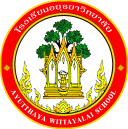 กิจกรรมโรงเรียนอยุธยาวิทยาลัย ปีการศึกษา 2562ชื่อกิจกรรม : การจัดทำและพัฒนาระบบข้อมูลสารสนเทศโรงเรียนยุทธศาสตร์ชาติ 20 ปี (พ.ศ.2560-2579) ด้านที่ 3	ยุทธศาสตร์กระทรวงศึกษาธิการ ฉบับที่ 12 ปีการศึกษา 2560-2564  ข้อที่ 5	กลยุทธ์ของ สพฐ. ข้อที่ 5	ยุทธศาสตร์ สพม. เขต 3  ข้อที่ 6เกณฑ์คุณภาพโรงเรียนมาตรฐานสากล ข้อที่ 3	มาตรฐานการประกันคุณภาพภายใน  มาตรฐานที่ 2 และ 3กลยุทธ์ของโรงเรียนอยุธยาวิทยาลัย ปีการศึกษา 2562-2564 ข้อที่ 7	    โครงการหลักของเรียนเรียน โครงการที่ 7 ตัวชี้วัดที่ 7.1-7.7ลักษณะกิจกรรม :  กิจกรรมต่อเนื่อง     กิจกรรมใหม่	ชื่อผู้รับผิดชอบกิจกรรม : นายฐิติไชย  อรรถวิลัยกลุ่มบริหารงานที่รับผิดชอบ : กลุ่มบริหารงบประมาณ1.  หลักการและเหตุผล  การบริหารงานมีความจำเป็นต้องใช้ข้อมูลสารสนเทศที่ดี เพื่อให้การบริหารคล่องตัวรวดเร็วช่วยให้ผู้บริหารสถานศึกษา ตัดสินใจและกำหนดนโยบาย ได้แม่นยำและถูกต้อง และข้อมูลสารสนเทศที่ดี ครูสามารถนำไปใช้ในการจัดการเรียนการสอนให้เกิดประสิทธิภาพ นอกจากนี้สถานศึกษาต้องบริการข้อมูลให้ผู้มีส่วนได้ส่วนเสียได้รับรู้ข้อมูลที่รวดเร็ว และแม่นยำถูกต้อง ร่วมถึงการจัดเตรียมพร้อมรับการประเมินมาตรฐานของสถานศึกษาจากหน่วยงานต่าง ๆ ที่กำหนดให้สถานศึกษาต้องมีการจัดการระบบข้อมูลและสารสนเทศพื้นฐานของสถานศึกษาและชุมชน ให้ครอบคลุม ถูกต้อง สมบูรณ์ มีประสิทธิภาพต่อการใช้งาน มีการจัดเก็บข้อมูลและสารสนเทศอย่างเป็นระบบ ทันสมัย ทันต่อการใช้งาน และพัฒนาระบบข้อมูลอย่างต่อเนื่อง เผยแพร่ข้อมูลข่าวสาร รวมทั้งการดำเนินกิจกรรมและผลการพัฒนาคุณภาพของสถานศึกษา ด้วยหลักการและเหตุผลดังกล่าวงานสารสนเทศจึงจำเป็นต้องจัดระบบข้อมูลและสารสนเทศ ที่มีระบบพื้นฐานของการทำงานต่าง ๆ ในรูปแบบของการเก็บ (input) การประมวลผล (processing) เผยแพร่ (output) และมีส่วนจัดเก็บข้อมูล (storage) ซึ่งอาศัยองค์ประกอบด้าน ฮาร์ดแวร์, ซอฟต์แวร์, บุคคลากร, กระบวนการ, ข้อมูล, เครือข่าย ที่ทำให้ระบบรวบรวมประมวลข้อมูลเป็นข้อมูลสารสนเทศที่ดี ที่มีความถูกต้องแม่นยำ (accuracy) ทันต่อเวลา (timeliness) มีความสมบูรณ์ครอบถ้วน (complete) มีความสอดคล้องกับความต้องการของผู้ใช้ (relevancy) สามารถพิสูจน์ได้ (verifiable) ตรวจสอบแหล่งที่มาได้2. วัตถุประสงค์	1. เพื่อให้เกิดระบบการจัดเก็บข้อมูลให้ครอบคลุมการใช้งานเป็นระบบ ถูกต้อง ครบถ้วน ทันสมัย	2. เพื่อพัฒนาระดับความสามารถการนำข้อมูลสารสนเทศไปประยุกต์ใช้ได้อย่างรวดเร็ว	3. เพื่อจัดหาระบบควบคุมความปลอดภัยในการเข้าถึงข้อมูล การจัดเก็บข้อมูลและการสำรองข้อมูลเมื่อเกิดกรณีฉุกเฉิน	4. เพื่อจัดทำระบบตรวจสอบข้อมูลสารสนเทศที่สำคัญและจำเป็น ให้ถูกต้อง ครบถ้วน ทันสมัย	5. เพื่อจัดทำแหล่งจัดเก็บความรู้ จากการเข้าร่วมอบรม การเป็นวิทยากร และจากการเผยแพร่ผลงานวิชาการ	6. เพื่อจัดทำระบบสารสนเทศบริการ แก่บุคลากรโรงเรียน นักเรียน ผู้ปกครองชุมชน3.  ตัวชี้วัดความสำเร็จ7.1 การดำเนินการจัดเก็บข้อมูลสารสนเทศอย่างเป็นระบบ ถูกต้อง ครบถ้วน ทันสมัย ร้อยละ 80 ของข้อมูลทั้งหมด7.2 มีความสามารถในการนำข้อมูลสารสนเทศไปประยุกต์ใช้ได้อย่างรวดเร็วในระดับดี7.3 มีระบบควบคุมความปลอดภัยในการจัดเก็บและเข้าถึงข้อมูลสารสนเทศ และระบบสารสนเทศสำรองพร้อมใช้งานเมื่อเกิดกรณีฉุกเฉิน7.4 มีระบบการตรวจสอบข้อมูลสารสนเทศที่จำเป็น ถูกต้อง ครบถ้วน ทันสมัย7.5 ต้องมีการจัดเก็บความรู้และการถ่ายทอดความรู้ จากการเข้าร่วมอบรม การเป็นวิทยากรอบรม และการเผยแพร่ผลงานวิชาการ7.6 ต้องมีระบบพร้อมบริการข้อมูลสารสนเทศแก่ บุคลลากรของโรงเรียน นักเรียน ผู้ปกครองชุมชน ได้อย่างรวดเร็ว7.7 ต้องมีการดูแล ปรับปรุง และพัฒนาระบบสารสนเทศให้พร้อมใช้งานและตรงตามความต้องการเพื่อใช้ในการจัดการศึกษา4. เป้าหมาย/ ผลผลิต 	4.1  เชิงปริมาณ  - มีการจัดทำข้อมูลครูและผู้บริหารเข้าสู่ระบบสารสนเทศ จำนวน 205 คน- มีการจัดทำข้อมูลนักเรียนเข้าสู่ระบบสารสนเทศ จำนวน 4,155 คน	4.2  เชิงคุณภาพ  	- ข้อมูลครูและผู้บริหารร้อยละ 80 มีความถูกต้อง ครบถ้วน ทันสมัย	- ข้อมูลนักเรียนร้อยละ 80 มีความถูกต้อง ครบถ้วน ทันสมัย	- ผู้ใช้บริการข้อมูลสารสนเทศ ร้อยละ 80 มีความพึ่งพอใจในระดับดี5. สถานที่ดำเนินการ	โรงเรียนอยุธยาวิทยาลัย6. ระยะเวลาดำเนินงาน	พฤษภาคม  2562 – 31 มีนาคม 25637. ขั้นตอนการดำเนินกิจกรรม8. งบประมาณดำเนินการ      รวมทั้งสิ้น  24,000  บาท    โดยแบ่งเป็น	   งบอุดหนุนรายหัว				จำนวน       24,000        บาท		   งบพัฒนาผู้เรียน				จำนวน...........................บาท		   เงิน บ.ก.ศ.					จำนวน...........................บาท		   งบประมาณอื่น โปรดระบุ            		จำนวน...........................บาท       9. การติดตามและประเมินผล10.  ผลที่คาดว่าจะได้รับโรงเรียนอยุธยาวิทยาลัย มีระบบสารสนเทศที่ดี ทันสมัย ผู้ใช้บริการมีความพึ่งพอใจ ส่งเสริมการใช้ข้อมูลช่วยบริหารและการจัดการเรียนรู้ของนักเรียนทั้งโรงเรียนให้มีผลสัมฤทธิ์ดีขึ้น ส่งผลต่อมาตรฐานของสถานศึกษาที่ดีมีคุณภาพประมาณการงบประมาณที่ใช้ชื่อกิจกรรม การจัดทำและพัฒนาระบบข้อมูลสารสนเทศโรงเรียนงานข้อมูลสารสนเทศโรงเรียนที่ขั้นตอนการดำเนินกิจกรรมงบประมาณงบประมาณงบประมาณงบประมาณงบประมาณระยะเวลาดำเนินการชื่อผู้รับผิดชอบที่ขั้นตอนการดำเนินกิจกรรมอุดหนุน     รายหัว(บาท)พัฒนาผู้เรียน(บาท)บ.ก.ศ.(บาท)อื่นๆ ระบุ  (บาท)รวม(บาท)ระยะเวลาดำเนินการชื่อผู้รับผิดชอบ1.Plan (วางแผน)Plan (วางแผน)Plan (วางแผน)Plan (วางแผน)Plan (วางแผน)Plan (วางแผน)Plan (วางแผน)Plan (วางแผน)1.ประชุมวางแผน ออกแบบระบบสารสนเทศและการดำเนินการร่วมกับคณะกรรมการ- เอกสารการประชุม-----พ.ค.-10 เม.ย. 62นายฐิติไชย อรรถวิลัย2.Do (ปฏิบัติตามแผน)Do (ปฏิบัติตามแผน)Do (ปฏิบัติตามแผน)Do (ปฏิบัติตามแผน)Do (ปฏิบัติตามแผน)Do (ปฏิบัติตามแผน)Do (ปฏิบัติตามแผน)Do (ปฏิบัติตามแผน)2.1. จัดหาเครื่องมือเพื่อใช้ในการดำเนินงานพัฒนาระบบสารสนเทศ (คอมพิวเตอร์โน้ตบุ๊กและน้ำหมึกของเครื่องพิมพ์ brother mfc-t810w)22,500---22,50015 พ.ค. 62นายฐิติไชยอรรถวิลัย2.2. จัดทำข้อมูลครู และนักเรียนเข้าสู่ระบบสารสนเทศ-----15 – 20 พ.ค. 62คณะกรรมการสารสนเทศทุกคน2.3. ประมวลข้อมูลสารสนเทศในระดับกลุ่มงาน/สาระฯ-----20 พ.ค.คณะกรรมการสารสนเทศทุกคน2.4. จัดทำรายงานข้อมูล ในรูปแบบ เล่มรายงานข้อมูลสารสนเทศกลุ่มสาระการเรียนรู้ทุกกลุ่มสาระฯ- เล่มรายงานสารสนเทศโรงเรียน จำนวน 18 เล่ม1,500---1,50025 พ.ค. 62คณะกรรมการสารสนเทศทุกคน2.5.  ประมวลข้อมูลสารสนเทศในระดับโรงเรียน-----1 มิ.ย. 62คณะกรรมการสารสนเทศทุกคน2.6. จัดทำรายงานข้อมูล ในรูปแบบ เล่มรายงานข้อมูลสารสนเทศของโรงเรียน- เล่มรายงานสารสนเทศโรงเรียน จำนวน 6 เล่ม1,000---1,0005 มิ.ย. 62คณะกรรมการสารสนเทศทุกคน3.Check (ตรวจสอบการปฏิบัติตามแผน)Check (ตรวจสอบการปฏิบัติตามแผน)Check (ตรวจสอบการปฏิบัติตามแผน)Check (ตรวจสอบการปฏิบัติตามแผน)Check (ตรวจสอบการปฏิบัติตามแผน)Check (ตรวจสอบการปฏิบัติตามแผน)Check (ตรวจสอบการปฏิบัติตามแผน)Check (ตรวจสอบการปฏิบัติตามแผน)3.จัดทำแบบสำรวจข้อมูลสารสนเทศและแบบสอบถามความพึ่งพอใจต่อการบริการข้อมูลสารสนเทศ พร้อมประชาสัมพันธ์ข้อมูล และแจกจ่ายข้อมูล พร้อมรับการประเมินจากผู้ใช้ข้อมูลสาระสนเทศ-----10 มิ.ย. 62-30 ม.ค. 63คณะกรรมการสารสนเทศทุกคน4.Act (ปรับปรุงแก้ไข)Act (ปรับปรุงแก้ไข)Act (ปรับปรุงแก้ไข)Act (ปรับปรุงแก้ไข)Act (ปรับปรุงแก้ไข)Act (ปรับปรุงแก้ไข)Act (ปรับปรุงแก้ไข)Act (ปรับปรุงแก้ไข)4.รวบรวมและประมวลผลการประเมินและข้อเสนอแนะ มาปรับปรุงออกแบบระบบงานสารสนเทศในปีถัดไป-----1-15 ก.พ. 63 คณะกรรมการส่วนกลางที่ขั้นตอนการดำเนินกิจกรรมงบประมาณงบประมาณงบประมาณงบประมาณงบประมาณระยะเวลาดำเนินการชื่อผู้รับผิดชอบที่ขั้นตอนการดำเนินกิจกรรมอุดหนุน     รายหัว(บาท)พัฒนาผู้เรียน(บาท)บ.ก.ศ.(บาท)อื่นๆ ระบุ  (บาท)รวม(บาท)ระยะเวลาดำเนินการชื่อผู้รับผิดชอบ5.สรุปกิจกรรมและรายงานผลสรุปกิจกรรมและรายงานผลสรุปกิจกรรมและรายงานผลสรุปกิจกรรมและรายงานผลสรุปกิจกรรมและรายงานผลสรุปกิจกรรมและรายงานผลสรุปกิจกรรมและรายงานผลสรุปกิจกรรมและรายงานผล5.สรุปกิจกรรมและรายงานหลังจากเสร็จกิจกรรม-----ภายใน15 วันหลังจัดกิจกรรมคณะกรรมการส่วนกลางรวมรวม24,000---24,000ตัวชี้วัดความสำเร็จวิธีวัดและประเมินผลเครื่องมือวัดและประเมินผลผู้รับผิดชอบมีการดำเนินการจัดเก็บข้อมูลสารสนเทศอย่างเป็นระบบ ถูกต้อง ครบถ้วน ทันสมัย ร้อยละ 80 ของข้อมูลทั้งหมดสำรวจการข้อใช้ข้อมูลสารสนเทศทั้งภายในและภายนอกองค์กรแบบสำรวจการข้อใช้ข้อมูลสารสนเทศนายฐิติไชยอรรถวิลัยระบบสารสนเทศมีความสามารถในการนำข้อมูลสารสนเทศไปประยุกต์ใช้ได้อย่างรวดเร็วในระดับความพึ่งพอใจระดับดีสอบถามความพึงพอใจในการบริการข้อมูลสารสนเทศแบบสอบถามความพึงพอใจในการบริการข้อมูลสารสนเทศนายฐิติไชยอรรถวิลัยต้องมีระบบควบคุมความปลอดภัยในการจัดเก็บและเข้าถึงข้อมูลสารสนเทศ และระบบสารสนเทศสำรองพร้อมใช้งานเมื่อเกิดกรณีฉุกเฉินตรวจสอบระบบด้วยฝ่ายบริหารความเห็นของผู้บริหารนายฐิติไชยอรรถวิลัยต้องมีระบบการตรวจสอบข้อมูลสารสนเทศที่จำเป็น ถูกต้อง ครบถ้วน ทันสมัยตรวจสอบระบบด้วยฝ่ายบริหารความเห็นของผู้บริหารนายฐิติไชยอรรถวิลัยต้องมีการจัดเก็บความรู้และการถ่ายทอดความรู้ จากการเข้าร่วมอบรม การเป็นวิทยากรอบรม และการเผยแพร่ผลงานวิชาการตรวจสอบระบบด้วยฝ่ายบริหารความเห็นของผู้บริหารนายฐิติไชยอรรถวิลัยต้องมีระบบพร้อมบริการข้อมูลสารสนเทศแก่ บุคลลากรของโรงเรียน นักเรียน ผู้ปกครองชุมชน ได้อย่างรวดเร็วตรวจสอบระบบด้วยฝ่ายบริหารความเห็นของผู้บริหารนายฐิติไชยอรรถวิลัยต้องมีการดูแล ปรับปรุง และพัฒนาระบบสารสนเทศให้พร้อมใช้งานและตรงตามความต้องการเพื่อใช้ในการจัดการศึกษาตรวจสอบระบบด้วยฝ่ายบริหารความเห็นของผู้บริหารนายฐิติไชยอรรถวิลัยผู้เสนอกิจกรรมผู้ตรวจกิจกรรมลงชื่อ................................................(นายฐิติไชย  อรรถวิลัย)ตำแหน่ง ครูลงชื่อ ......................................................(นางสาวเสาวนีย์  บุญบำรุง)เจ้าหน้าที่แผนงานกลุ่มงานบริหารงบประมาณหัวหน้าโครงการหลักหัวหน้าโครงการหลักลงชื่อ.................................................(นางเตือนใจ  ตรีบุบผา)หัวหน้ากลุ่มงานบริหารงบประมาณลงชื่อ.................................................(นางเตือนใจ  ตรีบุบผา)หัวหน้ากลุ่มงานบริหารงบประมาณผู้เห็นชอบโครงการผู้เห็นชอบโครงการลงชื่อ ....................................................(นายสมใจ พัฒน์วิชัยโชติ)รองผู้อำนวยการกลุ่มงานบริหารงบประมาณลงชื่อ ....................................................(นายสมใจ พัฒน์วิชัยโชติ)รองผู้อำนวยการกลุ่มงานบริหารงบประมาณหัวหน้างานแผนงานหัวหน้างานแผนงานลงชื่อ.................................................(นายสรรพสิทธิ์  โกศล)หัวหน้างานนโยบายและแผนงาน    ลงชื่อ.................................................(นายสรรพสิทธิ์  โกศล)หัวหน้างานนโยบายและแผนงาน    ผู้ตรวจสอบงบประมาณผู้ตรวจสอบงบประมาณลงชื่อ ....................................................(นายสมใจ  พัฒน์วิชัยโชติ)รองผู้อำนวยการกลุ่มบริหารงบประมาณลงชื่อ ....................................................(นายสมใจ  พัฒน์วิชัยโชติ)รองผู้อำนวยการกลุ่มบริหารงบประมาณผู้อนุมัติโครงการผู้อนุมัติโครงการ(    )  อนุมัติ               (    )  ไม่อนุมัติลงชื่อ .........................................................(นายวรากร  รื่นกมล)ผู้อำนวยการโรงเรียนอยุธยาวิทยาลัย(    )  อนุมัติ               (    )  ไม่อนุมัติลงชื่อ .........................................................(นายวรากร  รื่นกมล)ผู้อำนวยการโรงเรียนอยุธยาวิทยาลัยที่รายการจำนวนหน่วยราคาต่อหน่วยรวมเป็นเงินประเภทของงบประมาณที่ใช้1.เครื่องคอมพิวเตอร์โน้ตบุ๊ก121,00021,000งบอุดหนุนรายหัว 2.กระดาษเกียรติบัตร22004003.กระดาษปกรายงาน22004004.ค่าเข้าเล่มรายงานสารสนเทศแบบสันกาว24501,2005.น้ำหมึกของเครื่องพิมพ์ brother mfc-t810w110001000รวมเงิน  (สองหมื่นสี่พันบาทถ้วน)รวมเงิน  (สองหมื่นสี่พันบาทถ้วน)รวมเงิน  (สองหมื่นสี่พันบาทถ้วน)รวมเงิน  (สองหมื่นสี่พันบาทถ้วน)24,000